附件3：电子票据模板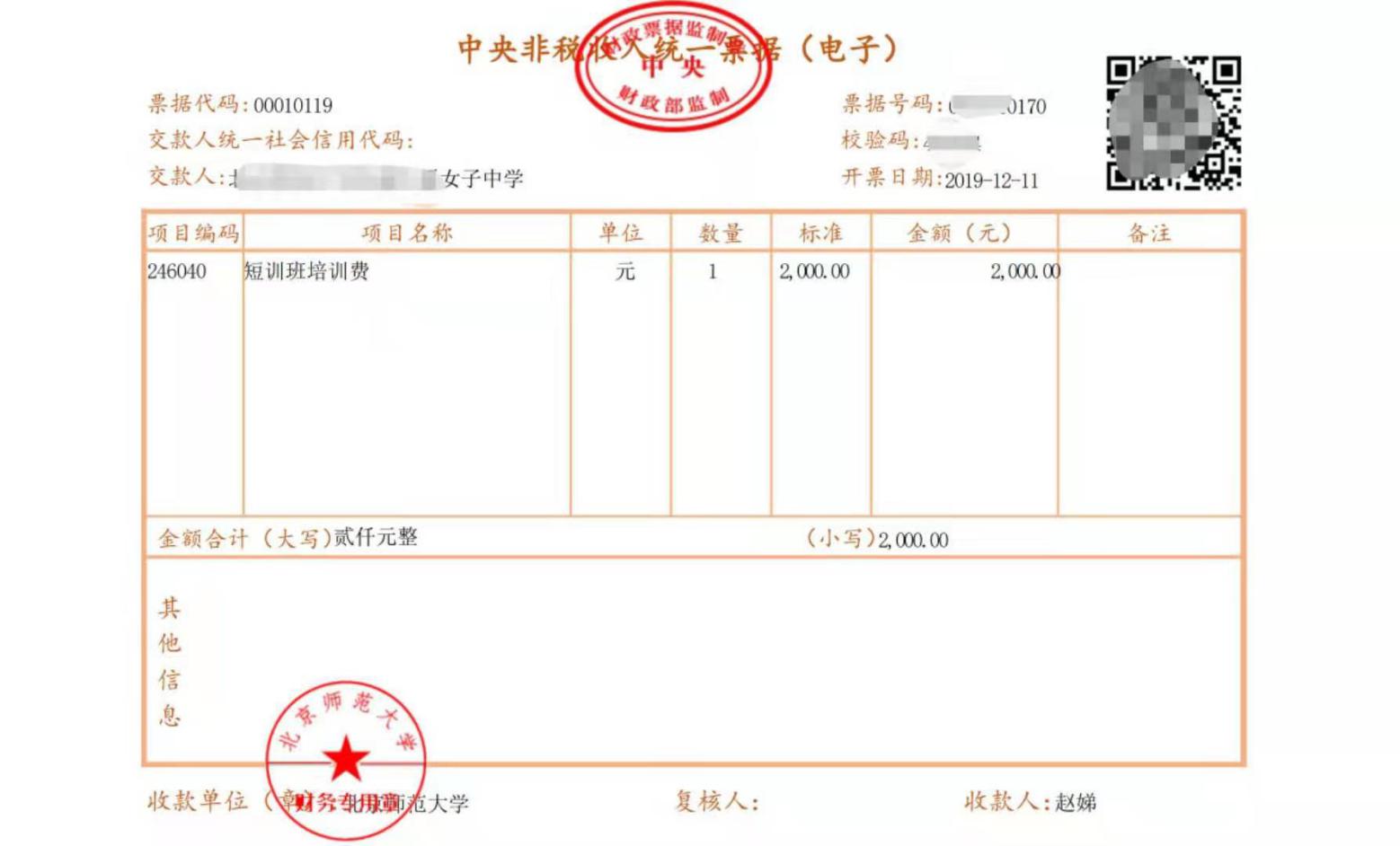 